от 18 декабря 2014 года								                 № 1404Об утверждении муниципальной программы «Адресная инвестиционная программа городского округа город Шахунья Нижегородской области на 2015-2017 годы»В целях создания комфортной среды проживания и жизнедеятельности для человека, которая позволяет не только удовлетворять жилищные потребности, но и обеспечивает высокое качество жизни в целом администрация городского округа город Шахунья Нижегородской области   п о с т а н о в л я е т:1. Утвердить прилагаемую муниципальную программу «Адресная инвестиционная программа городского округа город Шахунья Нижегородской области на 2015-2017 годы». 2. Начальнику общего отдела администрации городского округа город Шахунья обеспечить размещение настоящего постановления на сайте администрации городского округа город Шахунья Нижегородской области.3. Контроль за исполнением настоящего постановления оставляю за собой.Глава администрации городскогоокруга город Шахунья								     В.И.Романюк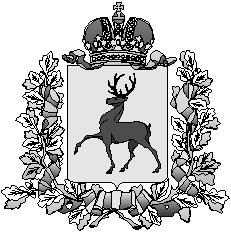 Администрация городского округа город ШахуньяНижегородской областиП О С Т А Н О В Л Е Н И Е